ЕПИДЕМИОЛОГИЧНА ОБСТАНОВКА ЗА ОБЛАСТ ДОБРИЧ През периода са регистрирани общо  341 случая на заразни заболявания, от които: 61 случая на грип и остри респираторни заболявания (ОРЗ).Общата заболяемост от грип и ОРЗ за областта е 74,06 %ооо на 10000 души.      Регистрирани остри респираторни заболявания (ОРЗ) по възрастови групи през периода: 277 регистрирани случая на заболели от COVID-19. Заболяемост за областта за 14 дни на 100 000 жители към 28.11.2021г – 376,4,9 %00  при 488,8 %00 за РБългария.1 случай на въздушно-капкова инфекция - варицела;1 случай на невроинфекция - бактериален менингит;1 случай с множествен механизъм на предаване – вроден сифилис; На територията на област Добрич през отчетния период няма регистрирани хранителни взривове.ДИРЕКЦИЯ „НАДЗОР НА ЗАРАЗНИТЕ БОЛЕСТИ”Извършени са епидемиологични проучвания на регистрирани заразни болести -280 бр.В отдел Медицински изследвания са изработени общо 73 бр. проби с 1 положителен резултат: 70 бр. бързи антигенни тестове с 1 положителен резултат, 3 бр.  паразитологични изследвания.През консултативния кабинет по СПИН /КАБКИС/ няма преминали лица. ДИРЕКЦИЯ „МЕДИЦИНСКИ ДЕЙНОСТИ”Извършени са общо 3 проверки на лечебни заведения за болнична помощ.Подготвени и изпратени документи към Изпълнителна Агенция Медицински надзор за регистрация на ЛЗ –1 бр.Изпратени документи към Изпълнителна Агенция Медицински надзор за заличаване на ЛЗ – 1 бр.Издадени заповеди за промяна на състава на ЛКК или промяна часовете за заседания- 1 бр.За периода в РКМЕ са приети и обработени 129 медицински досиета, извършени са 122 справки, изготвени са 151  преписки и 125 бр. МЕД за протокола за ТП на НОИ, проверени са  85 експертни решения (ЕР).ДИРЕКЦИЯ „ОБЩЕСТВЕНО ЗДРАВЕ”Предварителен здравен контрол: 1 експертен съвет при РЗИ. Разгледани са 5 проектни документации, издадени са 4 становища по процедурите на  ЗООС и 1 здравно заключение. Взето участие в: 1 експертен съвет в Община Добричка, разгледани 3 проекта с издадено 1 здравно становище и в 3 Държавно приемателни комисии (ДПК)  с  издадено 1 здравно становище по  ДПК.   Извършени са 7 проверки на обекти с обществено предназначение (ООП) в процедура по регистрация, издадено е 1 предписание за задължителни хигиенни мерки. Регистрирани, съгласно Закона за здравето са 2 ООП.  През периода са извършени общо 208 основни проверки по текущия здравен контрол. Реализираните насочени проверки са общо 239: 79 от тях са извършени във връзка с контрола по тютюнопушенето и продажбата на алкохол; 85 - контрол върху ДДД-мероприятията; 5 - по изпълнения на предписания; 70 – в обекти с обществено предназначение, заведения за обществено хранене и обществено достъпни места относно спазване на противоепидемичните мерки.По отношение на констатираните отклонения от здравните норми са предприети следните административно-наказателни мерки: - издадени  са  3 предписания за провеждане на хигиенни и противоепидемични мерки; - съставени са 2 акт за установено административно нарушение на физически лица и 1 акт -  на юридическо лице.Дейности по профилактика на болестите и промоция на здравето (ПБПЗ):Проведени са 2 обучения и 4 лекции на 121 лица в учебни заведения от гр. Тервел и гр. Ген. Тошево. Оказана е 3 бр. методична дейност на 6 лица (педагози и медицински специалисти). Разпространени здравно-образователни материали при провеждане на профилактичните дейности (тютюнопушене и профилактика и контрол на ХИВ/СПИН) – 150 бр.Взето участие в уебинар за представяне на образователна програма за ограничаване на тютюнопушенето сред млади хора.СЕДМИЧЕН ОТЧЕТ ПО СПАЗВАНЕ ЗАБРАНАТА ЗА ТЮТЮНОПУШЕНЕЗа периода 19.11- 25.11.2021 г. по чл. 56 от Закона за здравето са извършени 73 проверки в 73 обекта (6 детски и учебни заведения,  63 други закрити обществени места по смисъла на § 1а от допълнителните разпоредби на Закона за здравето, 4 открити обществени места). Не са констатирани нарушения на въведените забрани и ограничения за тютюнопушене в закритите и някои открити обществени места. Няма издадени предписания и актове.Д-Р СВЕТЛА АНГЕЛОВАДиректор на Регионална здравна инспекция-Добрич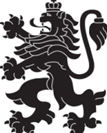 РЕПУБЛИКА БЪЛГАРИЯМинистерство на здравеопазванетоРегионална здравна инспекция-ДобричСЕДМИЧЕН ОПЕРАТИВЕН БЮЛЕТИН НА РЗИ-ДОБРИЧза периода- 19.11- 25.11.2021 г. (47-ма седмица)  0-4 г.5-14 г.15-29 г.30-64 г+65 г.общоЗаболяемост %оо131672146174,06    %ооо